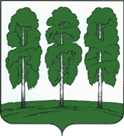 АДМИНИСТРАЦИЯ БЕРЕЗОВСКОГО РАЙОНАХАНТЫ-МАНСИЙСКОГО АВТОНОМНОГО ОКРУГА – ЮГРЫПОСТАНОВЛЕНИЕот  24.05.2023			                  		                                                 № 374пгт. Березово	В целях приведения муниципальной программы в соответствие с решением Думы Березовского района от 23 марта 2023 года № 206 «О внесении изменений в решение Думы Березовского района от 22 декабря 2022 года № 171 «О бюджете Березовского района на 2023год и плановый период 2024 и 2025 годов»: 1. Внести в приложение 1 к постановлению администрации Березовского района от  28.12.2021 № 1580 «О муниципальной программе «Развитие физической культуры, спорта и молодежной политики в Березовском районе» (далее – муниципальная программа» следующие изменения:1.1. в паспорте муниципальной программы строку  «Параметры финансового обеспечения муниципальной программы» изложить в следующей редакции: «»;1.2. таблицу 1 муниципальной программы изложить в следующей  редакции согласно приложению 1 к настоящему постановлению;1.3. таблицу 8 муниципальной программы изложить в следующей редакции согласно приложению 2 к настоящему постановлению.2. Опубликовать настоящее постановление в газете «Жизнь Югры» и разместить на официальном веб-сайте органов местного самоуправления Березовского района.3. Настоящее постановление вступает в силу после его официального опубликования.Глава района 								                   П.В. АртеевПриложение 1 к постановлению администрации Березовского района                                                                                                                                                                                                  от 24.05.2023 № 374									Таблица 1Распределение финансовых ресурсов муниципальной программы (по годам)Приложение 2 к постановлению администрации Березовского района                                                                                                                                                                                         от 24.05.2023 № 374      Таблица 8План мероприятий подпрограммы 4 «Укрепление общественного здоровья»О внесении изменений в постановление администрации Березовского района от 28.12.2021 № 1580 «О муниципальной программе «Развитие физической культуры, спорта и молодежной политики в Березовском районе» Параметры финансового обеспечения муниципальной программыИсточники финансированияРасходы по годам (тыс. рублей)Расходы по годам (тыс. рублей)Расходы по годам (тыс. рублей)Расходы по годам (тыс. рублей)Расходы по годам (тыс. рублей)Расходы по годам (тыс. рублей)Параметры финансового обеспечения муниципальной программыИсточники финансированияВсего2022 г. 2023 г.2024 г.2025 г.2026-2030 г.г.Параметры финансового обеспечения муниципальной программывсего1311749,2168071,7160409,5154971,9143337,1684959,0Параметры финансового обеспечения муниципальной программыфедеральный бюджет0,00,00,00,00,00,0Параметры финансового обеспечения муниципальной программыбюджет автономного округа18511,93540,53509,75116,46345,30,0Параметры финансового обеспечения муниципальной программыбюджет района1293237,3164531,2156899,8149855,5136991,8684959,0Параметры финансового обеспечения муниципальной программыв том числе софинансирование892,4127,0162,2269,3333,90,0Параметры финансового обеспечения муниципальной программыВнебюджетные источники финансирования0,00,00,00,00,00,0№ структурного элемента (основного мероприятия)Структурный элемент (основное мероприятие) муниципальной программы Ответственный исполнитель/соисполнитель Источники финансированияФинансовые затраты на реализацию (тыс. рублей) Финансовые затраты на реализацию (тыс. рублей) Финансовые затраты на реализацию (тыс. рублей) Финансовые затраты на реализацию (тыс. рублей) Финансовые затраты на реализацию (тыс. рублей) Финансовые затраты на реализацию (тыс. рублей) Финансовые затраты на реализацию (тыс. рублей) № структурного элемента (основного мероприятия)Структурный элемент (основное мероприятие) муниципальной программы Ответственный исполнитель/соисполнитель Источники финансированиявсеговсегов том числев том числев том числев том числев том числе№ структурного элемента (основного мероприятия)Структурный элемент (основное мероприятие) муниципальной программы Ответственный исполнитель/соисполнитель Источники финансированиявсеговсего2022г.2023г.2024 г.2025 г.2026 - 2030 г.123455678910Подпрограмма 1 «Развитие массовой физической культуры и спорта»Подпрограмма 1 «Развитие массовой физической культуры и спорта»Подпрограмма 1 «Развитие массовой физической культуры и спорта»Подпрограмма 1 «Развитие массовой физической культуры и спорта»Подпрограмма 1 «Развитие массовой физической культуры и спорта»Подпрограмма 1 «Развитие массовой физической культуры и спорта»Подпрограмма 1 «Развитие массовой физической культуры и спорта»Подпрограмма 1 «Развитие массовой физической культуры и спорта»Подпрограмма 1 «Развитие массовой физической культуры и спорта»Подпрограмма 1 «Развитие массовой физической культуры и спорта»Подпрограмма 1 «Развитие массовой физической культуры и спорта»1.1.Региональный проект «Спорт-норма жизни» (1,2,4,5,6,7,8,9) подведомственные учреждения Комитета спортавсего172,4172,492,779,70,00,00,01.1.Региональный проект «Спорт-норма жизни» (1,2,4,5,6,7,8,9) подведомственные учреждения Комитета спортафедеральный бюджет0,00,00,00,00,00,00,01.1.Региональный проект «Спорт-норма жизни» (1,2,4,5,6,7,8,9) подведомственные учреждения Комитета спортабюджет автономного округа0,00,00,00,00,00,00,01.1.Региональный проект «Спорт-норма жизни» (1,2,4,5,6,7,8,9) подведомственные учреждения Комитета спортабюджет района172,4172,492,779,70,00,00,01.1.Региональный проект «Спорт-норма жизни» (1,2,4,5,6,7,8,9) подведомственные учреждения Комитета спортав том числе софинансирование0,00,00,00,00,00,00,01.1.Региональный проект «Спорт-норма жизни» (1,2,4,5,6,7,8,9) подведомственные учреждения Комитета спортавнебюджетные источники финансирования0,00,00,00,00,00,00,01.2.Основное мероприятие "Обеспечение  организации и проведения физкультурных и массовых спортивных мероприятий"
(4,5,6,8,9)подведомственные учреждения Комитета спортавсего1170441,81170441,8149199,3144422,8137694,5127298,9611119,01.2.Основное мероприятие "Обеспечение  организации и проведения физкультурных и массовых спортивных мероприятий"
(4,5,6,8,9)подведомственные учреждения Комитета спортафедеральный бюджет0,00,00,00,00,00,00,01.2.Основное мероприятие "Обеспечение  организации и проведения физкультурных и массовых спортивных мероприятий"
(4,5,6,8,9)подведомственные учреждения Комитета спортабюджет автономного округа14994,314994,33057,33015,73846,25075,10,01.2.Основное мероприятие "Обеспечение  организации и проведения физкультурных и массовых спортивных мероприятий"
(4,5,6,8,9)подведомственные учреждения Комитета спортабюджет района1154740,21154740,2146142,0141407,1133848,3122223,8611119,01.2.Основное мероприятие "Обеспечение  организации и проведения физкультурных и массовых спортивных мероприятий"
(4,5,6,8,9)подведомственные учреждения Комитета спортав том числе софинансирование707,3707,3101,5136,2202,5267,10,01.2.Основное мероприятие "Обеспечение  организации и проведения физкультурных и массовых спортивных мероприятий"
(4,5,6,8,9)подведомственные учреждения Комитета спортавнебюджетные источники финансирования0,00,00,00,00,00,00,01.2.1.Государственная поддержка физкультурно-спортивных организаций муниципальных образований, осуществляющих подготовку спортивного резерва (5) подведомственные учреждения Комитета спортавсего15273,015273,03158,82723,34048,75342,20,01.2.1.Государственная поддержка физкультурно-спортивных организаций муниципальных образований, осуществляющих подготовку спортивного резерва (5) подведомственные учреждения Комитета спортафедеральный бюджет0,00,00,00,00,00,00,01.2.1.Государственная поддержка физкультурно-спортивных организаций муниципальных образований, осуществляющих подготовку спортивного резерва (5) подведомственные учреждения Комитета спортабюджет автономного округа14565,714565,73057,32587,13846,25075,10,01.2.1.Государственная поддержка физкультурно-спортивных организаций муниципальных образований, осуществляющих подготовку спортивного резерва (5) подведомственные учреждения Комитета спортабюджет района707,3707,3101,5136,2202,5267,10,01.2.1.Государственная поддержка физкультурно-спортивных организаций муниципальных образований, осуществляющих подготовку спортивного резерва (5) подведомственные учреждения Комитета спортав том числе софинансирование707,3707,3101,5136,2202,5267,10,01.2.1.Государственная поддержка физкультурно-спортивных организаций муниципальных образований, осуществляющих подготовку спортивного резерва (5) подведомственные учреждения Комитета спортавнебюджетные источники финансирования0,00,00,00,00,00,00,01.3.Основное мероприятие   "Совершенствование спортивной инфраструктуры" (1,7)МКУ «УКСиР Березовского района», Комитет спорта (подведомственные учреждения Комитета спорта) в том числе:всего3702,73702,7508,7520,01337,01337,00,01.3.Основное мероприятие   "Совершенствование спортивной инфраструктуры" (1,7)МКУ «УКСиР Березовского района», Комитет спорта (подведомственные учреждения Комитета спорта) в том числе:федеральный бюджет0,00,00,00,00,00,00,01.3.Основное мероприятие   "Совершенствование спортивной инфраструктуры" (1,7)МКУ «УКСиР Березовского района», Комитет спорта (подведомственные учреждения Комитета спорта) в том числе:бюджет автономного округа3517,63517,6483,2494,01270,21270,20,01.3.Основное мероприятие   "Совершенствование спортивной инфраструктуры" (1,7)МКУ «УКСиР Березовского района», Комитет спорта (подведомственные учреждения Комитета спорта) в том числе:бюджет района185,1185,125,526,066,866,80,01.3.Основное мероприятие   "Совершенствование спортивной инфраструктуры" (1,7)МКУ «УКСиР Березовского района», Комитет спорта (подведомственные учреждения Комитета спорта) в том числе:в том числе софинансирование185,1185,125,526,066,866,80,01.3.Основное мероприятие   "Совершенствование спортивной инфраструктуры" (1,7)МКУ «УКСиР Березовского района», Комитет спорта (подведомственные учреждения Комитета спорта) в том числе:внебюджетные источники финансирования0,00,0 0,00,00,00,00,01.3.Основное мероприятие   "Совершенствование спортивной инфраструктуры" (1,7)МКУ «УКСиР Березовского района»всего00000001.3.Основное мероприятие   "Совершенствование спортивной инфраструктуры" (1,7)МКУ «УКСиР Березовского района»федеральный бюджет00000001.3.Основное мероприятие   "Совершенствование спортивной инфраструктуры" (1,7)МКУ «УКСиР Березовского района»бюджет автономного округа00000001.3.Основное мероприятие   "Совершенствование спортивной инфраструктуры" (1,7)МКУ «УКСиР Березовского района»бюджет района00000001.3.Основное мероприятие   "Совершенствование спортивной инфраструктуры" (1,7)МКУ «УКСиР Березовского района»в том числе софинансирование00000001.3.Основное мероприятие   "Совершенствование спортивной инфраструктуры" (1,7)МКУ «УКСиР Березовского района»внебюджетные источники финансирования00000001.3.Основное мероприятие   "Совершенствование спортивной инфраструктуры" (1,7)Комитет спорта (подведомственные учреждения Комитета спорта)всего3702,73702,7508,7520,01337,01337,00?01.3.Основное мероприятие   "Совершенствование спортивной инфраструктуры" (1,7)Комитет спорта (подведомственные учреждения Комитета спорта)федеральный бюджет0,00,00,00,00,00,00,01.3.Основное мероприятие   "Совершенствование спортивной инфраструктуры" (1,7)Комитет спорта (подведомственные учреждения Комитета спорта)бюджет автономного округа3517,63517,6483,2494,01270,21270,20,01.3.Основное мероприятие   "Совершенствование спортивной инфраструктуры" (1,7)Комитет спорта (подведомственные учреждения Комитета спорта)бюджет района185,1185,125,526,066,866,80,01.3.Основное мероприятие   "Совершенствование спортивной инфраструктуры" (1,7)Комитет спорта (подведомственные учреждения Комитета спорта)в том числе софинансирование185,1185,125,526,066,866,80,01.3.Основное мероприятие   "Совершенствование спортивной инфраструктуры" (1,7)Комитет спорта (подведомственные учреждения Комитета спорта)внебюджетные источники финансирования0,00,00,00,00,00,00,01.3.1.Развитие сети спортивных объектов шаговой доступности (1, 7)Комитет спорта (подведомственные учреждения Комитета спорта)всего3702,73702,7508,7520,01337,01337,00,01.3.1.Развитие сети спортивных объектов шаговой доступности (1, 7)Комитет спорта (подведомственные учреждения Комитета спорта)федеральный бюджет0,00,00,00,00,00,00,01.3.1.Развитие сети спортивных объектов шаговой доступности (1, 7)Комитет спорта (подведомственные учреждения Комитета спорта)бюджет автономного округа3517,63517,6483,2494,01270,21270,20,01.3.1.Развитие сети спортивных объектов шаговой доступности (1, 7)Комитет спорта (подведомственные учреждения Комитета спорта)бюджет района185,1185,125,526,066,866,80,01.3.1.Развитие сети спортивных объектов шаговой доступности (1, 7)Комитет спорта (подведомственные учреждения Комитета спорта)в том числе софинансирование185,1185,125,526,066,866,80,01.3.1.Развитие сети спортивных объектов шаговой доступности (1, 7)Комитет спорта (подведомственные учреждения Комитета спорта)внебюджетные источники финансирования0,00,00,00,00,00,00,01.4.Основное мероприятие  "Реализация мероприятий по внедрению Всероссийского физкультурно-спортивного комплекса « Готов к труду и обороне» (2)МАУ "СШ "Виктория" всего0,00,00,00,00,00,00,01.4.Основное мероприятие  "Реализация мероприятий по внедрению Всероссийского физкультурно-спортивного комплекса « Готов к труду и обороне» (2)МАУ "СШ "Виктория" федеральный бюджет0,00,00,00,00,00,00,01.4.Основное мероприятие  "Реализация мероприятий по внедрению Всероссийского физкультурно-спортивного комплекса « Готов к труду и обороне» (2)МАУ "СШ "Виктория" бюджет автономного округа0,00,00,00,00,00,00,01.4.Основное мероприятие  "Реализация мероприятий по внедрению Всероссийского физкультурно-спортивного комплекса « Готов к труду и обороне» (2)МАУ "СШ "Виктория" бюджет района0,00,00,00,00,00,00,01.4.Основное мероприятие  "Реализация мероприятий по внедрению Всероссийского физкультурно-спортивного комплекса « Готов к труду и обороне» (2)МАУ "СШ "Виктория" в том числе софинансирование0,00,00,00,00,00,00,01.4.Основное мероприятие  "Реализация мероприятий по внедрению Всероссийского физкультурно-спортивного комплекса « Готов к труду и обороне» (2)МАУ "СШ "Виктория" внебюджетные источники финансирования0,00,00,00,00,00,00,01.5.Основное мероприятие  "Реализация государственного полномочия по присвоению спортивных разрядов и квалификационных категорий спортивных судей" (3)Комитет спорта всего0,00,00,00,00,00,00,01.5.Основное мероприятие  "Реализация государственного полномочия по присвоению спортивных разрядов и квалификационных категорий спортивных судей" (3)Комитет спорта федеральный бюджет0,00,00,00,00,00,00,01.5.Основное мероприятие  "Реализация государственного полномочия по присвоению спортивных разрядов и квалификационных категорий спортивных судей" (3)Комитет спорта бюджет автономного округа0,00,00,00,00,00,00,01.5.Основное мероприятие  "Реализация государственного полномочия по присвоению спортивных разрядов и квалификационных категорий спортивных судей" (3)Комитет спорта бюджет района0,00,00,00,00,00,00,01.5.Основное мероприятие  "Реализация государственного полномочия по присвоению спортивных разрядов и квалификационных категорий спортивных судей" (3)Комитет спорта в том числе софинансирование0,00,00,00,00,00,00,01.5.Основное мероприятие  "Реализация государственного полномочия по присвоению спортивных разрядов и квалификационных категорий спортивных судей" (3)Комитет спорта иные источники финансирования0,00,00,00,00,00,00,0Итого по подпрограмме №1всего1173609,61173609,6149800,7145022,5139031,5128635,9611119,0Итого по подпрограмме №1федеральный бюджет0,00,00,00,00,00,00,0Итого по подпрограмме №1бюджет автономного округа18511,918511,93540,53509,75116,46345,30,0Итого по подпрограмме №1бюджет района1155097,71155097,7146260,2141512,8133915,1122290,6611119,0Итого по подпрограмме №1в том числе софинансирование892,4892,4127,0162,2269,3333,90,0Итого по подпрограмме №1внебюджетные источники финансирования0,00,00,00,00,00,00,0Подпрограмма 2 «Молодежь Березовского района»Подпрограмма 2 «Молодежь Березовского района»Подпрограмма 2 «Молодежь Березовского района»Подпрограмма 2 «Молодежь Березовского района»Подпрограмма 2 «Молодежь Березовского района»Подпрограмма 2 «Молодежь Березовского района»Подпрограмма 2 «Молодежь Березовского района»Подпрограмма 2 «Молодежь Березовского района»Подпрограмма 2 «Молодежь Березовского района»Подпрограмма 2 «Молодежь Березовского района»Подпрограмма 2 «Молодежь Березовского района»2.1.Региональный проект «Социальная активность» (12, 13)Комитет спортавсего0,00,00,00,00,00,00,02.1.Региональный проект «Социальная активность» (12, 13)Комитет спортафедеральный бюджет0,00,00,00,00,00,00,02.1.Региональный проект «Социальная активность» (12, 13)Комитет спортабюджет автономного округа0,00,00,00,00,00,00,02.1.Региональный проект «Социальная активность» (12, 13)Комитет спортабюджет района0,00,00,00,00,00,00,02.1.Региональный проект «Социальная активность» (12, 13)Комитет спортав том числе софинансирование0,00,00,00,00,00,00,02.1.Региональный проект «Социальная активность» (12, 13)Комитет спортавнебюджетные источники финансирования0,00,00,00,00,00,00,02.2.Основное мероприятие "Организация и проведение мероприятий в сфере молодежной политики" (10,11)Комитет спортавсего556,0556,0448,036,036,036,00,02.2.Основное мероприятие "Организация и проведение мероприятий в сфере молодежной политики" (10,11)Комитет спортафедеральный бюджет0,00,00,00,00,00,00,02.2.Основное мероприятие "Организация и проведение мероприятий в сфере молодежной политики" (10,11)Комитет спортабюджет автономного округа0,00,00,00,00,00,00,02.2.Основное мероприятие "Организация и проведение мероприятий в сфере молодежной политики" (10,11)Комитет спортабюджет района556,0556,0448,036,036,036,00,02.2.Основное мероприятие "Организация и проведение мероприятий в сфере молодежной политики" (10,11)Комитет спортав том числе софинансирование0,00,00,00,00,00,00,02.2.Основное мероприятие "Организация и проведение мероприятий в сфере молодежной политики" (10,11)Комитет спортавнебюджетные источники финансирования0,00,00,00,00,00,00,0Итого по подпрограмме №2всего556,0556,0448,036,036,036,00,0Итого по подпрограмме №2федеральный бюджет0,00,00,00,00,00,00,0Итого по подпрограмме №2бюджет автономного округа0,00,00,00,00,00,00,0Итого по подпрограмме №2бюджет района556,0556,0448,036,036,036,00,0Итого по подпрограмме №2в том числе софинансирование0,00,00,00,00,00,00,0Итого по подпрограмме №2внебюджетные источники финансирования0,00,00,00,00,00,00,0Подпрограмма 3 «Совершенствование системы управления в физической культуре, спорте и молодёжной политике»Подпрограмма 3 «Совершенствование системы управления в физической культуре, спорте и молодёжной политике»Подпрограмма 3 «Совершенствование системы управления в физической культуре, спорте и молодёжной политике»Подпрограмма 3 «Совершенствование системы управления в физической культуре, спорте и молодёжной политике»Подпрограмма 3 «Совершенствование системы управления в физической культуре, спорте и молодёжной политике»Подпрограмма 3 «Совершенствование системы управления в физической культуре, спорте и молодёжной политике»Подпрограмма 3 «Совершенствование системы управления в физической культуре, спорте и молодёжной политике»Подпрограмма 3 «Совершенствование системы управления в физической культуре, спорте и молодёжной политике»Подпрограмма 3 «Совершенствование системы управления в физической культуре, спорте и молодёжной политике»Подпрограмма 3 «Совершенствование системы управления в физической культуре, спорте и молодёжной политике»Подпрограмма 3 «Совершенствование системы управления в физической культуре, спорте и молодёжной политике»3.1.Основное мероприятие  –
«Осуществление функций исполнительных органов  муниципальной  власти Березовского района  по реализации единой  муниципальной политики в физической культуре, спорте и молодёжной политике»(5)Комитет спортавсего137069,6137069,617823,015351,015904,414665,273326,03.1.Основное мероприятие  –
«Осуществление функций исполнительных органов  муниципальной  власти Березовского района  по реализации единой  муниципальной политики в физической культуре, спорте и молодёжной политике»(5)Комитет спортафедеральный бюджет0,00,00,00,00,00,00,03.1.Основное мероприятие  –
«Осуществление функций исполнительных органов  муниципальной  власти Березовского района  по реализации единой  муниципальной политики в физической культуре, спорте и молодёжной политике»(5)Комитет спортабюджет автономного округа0,00,00,00,00,00,00,03.1.Основное мероприятие  –
«Осуществление функций исполнительных органов  муниципальной  власти Березовского района  по реализации единой  муниципальной политики в физической культуре, спорте и молодёжной политике»(5)Комитет спортабюджет района137069,6137069,617823,015351,015904,414665,273326,03.1.Основное мероприятие  –
«Осуществление функций исполнительных органов  муниципальной  власти Березовского района  по реализации единой  муниципальной политики в физической культуре, спорте и молодёжной политике»(5)Комитет спортав том числе софинансирование0,00,00,00,00,00,00,03.1.Основное мероприятие  –
«Осуществление функций исполнительных органов  муниципальной  власти Березовского района  по реализации единой  муниципальной политики в физической культуре, спорте и молодёжной политике»(5)Комитет спортавнебюджетные источники финансирования0,00,00,00,00,00,00,03.2.«Поддержка добровольческих (волонтерских) и некоммерческих организаций» (14)Комитет спортавсего0,00,00,00,00,00,00,03.2.«Поддержка добровольческих (волонтерских) и некоммерческих организаций» (14)Комитет спортафедеральный бюджет0,00,00,00,00,00,00,03.2.«Поддержка добровольческих (волонтерских) и некоммерческих организаций» (14)Комитет спортабюджет автономного округа0,00,00,00,00,00,00,03.2.«Поддержка добровольческих (волонтерских) и некоммерческих организаций» (14)Комитет спортабюджет района0,00,00,00,00,00,00,03.2.«Поддержка добровольческих (волонтерских) и некоммерческих организаций» (14)Комитет спортав том числе софинансирование0,00,00,00,00,00,00,03.2.«Поддержка добровольческих (волонтерских) и некоммерческих организаций» (14)Комитет спортавнебюджетные источники финансирования0,00,00,00,00,00,00,0Итого по подпрограмме №3всего137069,6137069,617823,015351,015904,414665,273326,0Итого по подпрограмме №3федеральный бюджет0,00,00,00,00,00,00,0Итого по подпрограмме №3бюджет автономного округа0,00,00,00,00,00,00,0Итого по подпрограмме №3бюджет района137069,6137069,617823,015351,015904,414665,273326,0Итого по подпрограмме №3в том числе софинансирование0,00,00,00,00,00,00,0Итого по подпрограмме №3внебюджетные источники финансирования0,00,00,00,00,00,00,0Подпрограмма 4 «Укрепление общественного здоровья»Подпрограмма 4 «Укрепление общественного здоровья»Подпрограмма 4 «Укрепление общественного здоровья»Подпрограмма 4 «Укрепление общественного здоровья»Подпрограмма 4 «Укрепление общественного здоровья»Подпрограмма 4 «Укрепление общественного здоровья»Подпрограмма 4 «Укрепление общественного здоровья»Подпрограмма 4 «Укрепление общественного здоровья»Подпрограмма 4 «Укрепление общественного здоровья»Подпрограмма 4 «Укрепление общественного здоровья»Подпрограмма 4 «Укрепление общественного здоровья»4.1.Основное мероприятие - Информирование граждан о факторах риска развития заболеваний, мерах профилактики заболеваний, а также повышение интереса граждан к ведению здорового образа жизни за счет реализации информационно – коммуникационной кампании в средствах массовой информации (13)БУ ХМАО – Югры «Игримская районная больница»;
БУ ХМАО – Югры «Березовская районная больница»;
Комитет образования;  
Комитет культуры, в том числе:всего0,00,00,00,00,00,00,04.1.Основное мероприятие - Информирование граждан о факторах риска развития заболеваний, мерах профилактики заболеваний, а также повышение интереса граждан к ведению здорового образа жизни за счет реализации информационно – коммуникационной кампании в средствах массовой информации (13)БУ ХМАО – Югры «Игримская районная больница»;
БУ ХМАО – Югры «Березовская районная больница»;
Комитет образования;  
Комитет культуры, в том числе:федеральный бюджет0,00,00,00,00,00,00,04.1.Основное мероприятие - Информирование граждан о факторах риска развития заболеваний, мерах профилактики заболеваний, а также повышение интереса граждан к ведению здорового образа жизни за счет реализации информационно – коммуникационной кампании в средствах массовой информации (13)БУ ХМАО – Югры «Игримская районная больница»;
БУ ХМАО – Югры «Березовская районная больница»;
Комитет образования;  
Комитет культуры, в том числе:бюджет автономного округа0,00,00,00,00,00,00,04.1.Основное мероприятие - Информирование граждан о факторах риска развития заболеваний, мерах профилактики заболеваний, а также повышение интереса граждан к ведению здорового образа жизни за счет реализации информационно – коммуникационной кампании в средствах массовой информации (13)БУ ХМАО – Югры «Игримская районная больница»;
БУ ХМАО – Югры «Березовская районная больница»;
Комитет образования;  
Комитет культуры, в том числе:бюджет района0,00,00,00,00,00,00,04.1.Основное мероприятие - Информирование граждан о факторах риска развития заболеваний, мерах профилактики заболеваний, а также повышение интереса граждан к ведению здорового образа жизни за счет реализации информационно – коммуникационной кампании в средствах массовой информации (13)БУ ХМАО – Югры «Игримская районная больница»;
БУ ХМАО – Югры «Березовская районная больница»;
Комитет образования;  
Комитет культуры, в том числе:в том числе софинансирование0,00,00,00,00,00,00,04.1.Основное мероприятие - Информирование граждан о факторах риска развития заболеваний, мерах профилактики заболеваний, а также повышение интереса граждан к ведению здорового образа жизни за счет реализации информационно – коммуникационной кампании в средствах массовой информации (13)БУ ХМАО – Югры «Игримская районная больница»;
БУ ХМАО – Югры «Березовская районная больница»;
Комитет образования;  
Комитет культуры, в том числе:иные источники финансирования0,00,00,00,00,00,00,04.1.Основное мероприятие - Информирование граждан о факторах риска развития заболеваний, мерах профилактики заболеваний, а также повышение интереса граждан к ведению здорового образа жизни за счет реализации информационно – коммуникационной кампании в средствах массовой информации (13)БУ ХМАО – Югры «Игримская районная больница»всего0,00,00,00,00,00,00,04.1.Основное мероприятие - Информирование граждан о факторах риска развития заболеваний, мерах профилактики заболеваний, а также повышение интереса граждан к ведению здорового образа жизни за счет реализации информационно – коммуникационной кампании в средствах массовой информации (13)БУ ХМАО – Югры «Игримская районная больница»федеральный бюджет0,00,00,00,00,00,00,04.1.Основное мероприятие - Информирование граждан о факторах риска развития заболеваний, мерах профилактики заболеваний, а также повышение интереса граждан к ведению здорового образа жизни за счет реализации информационно – коммуникационной кампании в средствах массовой информации (13)БУ ХМАО – Югры «Игримская районная больница»бюджет автономного округа0,00,00,00,00,00,00,04.1.Основное мероприятие - Информирование граждан о факторах риска развития заболеваний, мерах профилактики заболеваний, а также повышение интереса граждан к ведению здорового образа жизни за счет реализации информационно – коммуникационной кампании в средствах массовой информации (13)БУ ХМАО – Югры «Игримская районная больница»бюджет района0,00,00,00,00,00,00,04.1.Основное мероприятие - Информирование граждан о факторах риска развития заболеваний, мерах профилактики заболеваний, а также повышение интереса граждан к ведению здорового образа жизни за счет реализации информационно – коммуникационной кампании в средствах массовой информации (13)БУ ХМАО – Югры «Игримская районная больница»в том числе софинансирование0,00,00,00,00,00,00,04.1.Основное мероприятие - Информирование граждан о факторах риска развития заболеваний, мерах профилактики заболеваний, а также повышение интереса граждан к ведению здорового образа жизни за счет реализации информационно – коммуникационной кампании в средствах массовой информации (13)БУ ХМАО – Югры «Игримская районная больница»иные источники финансирования0,00,00,00,00,00,00,04.1.Основное мероприятие - Информирование граждан о факторах риска развития заболеваний, мерах профилактики заболеваний, а также повышение интереса граждан к ведению здорового образа жизни за счет реализации информационно – коммуникационной кампании в средствах массовой информации (13)БУ ХМАО – Югры «Березовская районная больница»всего0,00,00,00,00,00,00,04.1.Основное мероприятие - Информирование граждан о факторах риска развития заболеваний, мерах профилактики заболеваний, а также повышение интереса граждан к ведению здорового образа жизни за счет реализации информационно – коммуникационной кампании в средствах массовой информации (13)БУ ХМАО – Югры «Березовская районная больница»федеральный бюджет0,00,00,00,00,00,00,04.1.Основное мероприятие - Информирование граждан о факторах риска развития заболеваний, мерах профилактики заболеваний, а также повышение интереса граждан к ведению здорового образа жизни за счет реализации информационно – коммуникационной кампании в средствах массовой информации (13)БУ ХМАО – Югры «Березовская районная больница»бюджет автономного округа0,00,00,00,00,00,00,04.1.Основное мероприятие - Информирование граждан о факторах риска развития заболеваний, мерах профилактики заболеваний, а также повышение интереса граждан к ведению здорового образа жизни за счет реализации информационно – коммуникационной кампании в средствах массовой информации (13)БУ ХМАО – Югры «Березовская районная больница»бюджет района0,00,00,00,00,00,00,04.1.Основное мероприятие - Информирование граждан о факторах риска развития заболеваний, мерах профилактики заболеваний, а также повышение интереса граждан к ведению здорового образа жизни за счет реализации информационно – коммуникационной кампании в средствах массовой информации (13)БУ ХМАО – Югры «Березовская районная больница»в том числе софинансирование0,00,00,00,00,00,00,04.1.Основное мероприятие - Информирование граждан о факторах риска развития заболеваний, мерах профилактики заболеваний, а также повышение интереса граждан к ведению здорового образа жизни за счет реализации информационно – коммуникационной кампании в средствах массовой информации (13)БУ ХМАО – Югры «Березовская районная больница»иные источники финансирования0,00,00,00,00,00,00,04.1.Основное мероприятие - Информирование граждан о факторах риска развития заболеваний, мерах профилактики заболеваний, а также повышение интереса граждан к ведению здорового образа жизни за счет реализации информационно – коммуникационной кампании в средствах массовой информации (13)Комитет образованиявсего0,00,00,00,00,00,00,04.1.Основное мероприятие - Информирование граждан о факторах риска развития заболеваний, мерах профилактики заболеваний, а также повышение интереса граждан к ведению здорового образа жизни за счет реализации информационно – коммуникационной кампании в средствах массовой информации (13)Комитет образованияфедеральный бюджет0,00,00,00,00,00,00,04.1.Основное мероприятие - Информирование граждан о факторах риска развития заболеваний, мерах профилактики заболеваний, а также повышение интереса граждан к ведению здорового образа жизни за счет реализации информационно – коммуникационной кампании в средствах массовой информации (13)Комитет образованиябюджет автономного округа0,00,00,00,00,00,00,04.1.Основное мероприятие - Информирование граждан о факторах риска развития заболеваний, мерах профилактики заболеваний, а также повышение интереса граждан к ведению здорового образа жизни за счет реализации информационно – коммуникационной кампании в средствах массовой информации (13)Комитет образованиябюджет района0,00,00,00,00,00,00,04.1.Основное мероприятие - Информирование граждан о факторах риска развития заболеваний, мерах профилактики заболеваний, а также повышение интереса граждан к ведению здорового образа жизни за счет реализации информационно – коммуникационной кампании в средствах массовой информации (13)Комитет образованияв том числе софинансирование0,00,00,00,00,00,00,04.1.Основное мероприятие - Информирование граждан о факторах риска развития заболеваний, мерах профилактики заболеваний, а также повышение интереса граждан к ведению здорового образа жизни за счет реализации информационно – коммуникационной кампании в средствах массовой информации (13)Комитет образованияиные источники финансирования0,00,00,00,00,00,00,04.1.Основное мероприятие - Информирование граждан о факторах риска развития заболеваний, мерах профилактики заболеваний, а также повышение интереса граждан к ведению здорового образа жизни за счет реализации информационно – коммуникационной кампании в средствах массовой информации (13)Комитет культурывсего0,00,00,00,00,00,00,04.1.Основное мероприятие - Информирование граждан о факторах риска развития заболеваний, мерах профилактики заболеваний, а также повышение интереса граждан к ведению здорового образа жизни за счет реализации информационно – коммуникационной кампании в средствах массовой информации (13)Комитет культурыфедеральный бюджет0,00,00,00,00,00,00,04.1.Основное мероприятие - Информирование граждан о факторах риска развития заболеваний, мерах профилактики заболеваний, а также повышение интереса граждан к ведению здорового образа жизни за счет реализации информационно – коммуникационной кампании в средствах массовой информации (13)Комитет культурыбюджет автономного округа0,00,00,00,00,00,00,04.1.Основное мероприятие - Информирование граждан о факторах риска развития заболеваний, мерах профилактики заболеваний, а также повышение интереса граждан к ведению здорового образа жизни за счет реализации информационно – коммуникационной кампании в средствах массовой информации (13)Комитет культурыбюджет района0,00,00,00,00,00,00,04.1.Основное мероприятие - Информирование граждан о факторах риска развития заболеваний, мерах профилактики заболеваний, а также повышение интереса граждан к ведению здорового образа жизни за счет реализации информационно – коммуникационной кампании в средствах массовой информации (13)Комитет культурыв том числе софинансирование0,00,00,00,00,00,00,04.1.Основное мероприятие - Информирование граждан о факторах риска развития заболеваний, мерах профилактики заболеваний, а также повышение интереса граждан к ведению здорового образа жизни за счет реализации информационно – коммуникационной кампании в средствах массовой информации (13)Комитет культурыиные источники финансирования0,00,00,00,00,00,00,0Итого по подпрограмме №4всего0,00,00,00,00,00,00,0Итого по подпрограмме №4федеральный бюджет0,00,00,00,00,00,00,0Итого по подпрограмме №4бюджет автономного округа0,00,00,00,00,00,00,0Итого по подпрограмме №4бюджет района0,00,00,00,00,00,00,0Итого по подпрограмме №4в том числе софинансирование0,00,00,00,00,00,00,0Итого по подпрограмме №4иные источники финансирования0,00,00,00,00,00,00,0Всего по муниципальной программевсего1311749,2168071,7168071,7160409,5154971,9143337,1684959,0Всего по муниципальной программефедеральный бюджет0,00,00,00,00,00,00,0Всего по муниципальной программебюджет автономного округа18511,93540,53540,53509,75116,46345,30,0Всего по муниципальной программебюджет района1293237,3164531,2164531,2156899,8149855,5136991,8684959,0Всего по муниципальной программев том числе софинансирование892,4127,0127,0162,2269,3333,90,0Всего по муниципальной программеиные источники финансирования0,00,00,00,00,00,00,0В том числе:Проектная частьвсего172,492,792,779,70,00,00,0Проектная частьфедеральный бюджет0,00,00,00,00,00,00,0Проектная частьбюджет автономного округа0,00,00,00,00,00,00,0Проектная частьбюджет района172,492,792,779,70,00,00,0Проектная частьв том числе софинансирование0,00,00,00,00,00,00,0Проектная частьиные источники финансирования0,00,00,00,00,00,00,0Процессная частьвсего1311576,8167979,0167979,0160329,8154971,9143337,1684959,0Процессная частьфедеральный бюджет0,00,00,00,00,00,00,0Процессная частьбюджет автономного округа18511,93540,53540,53509,75116,46345,30,0Процессная частьбюджет района1293064,9164438,5164438,5156820,1149855,5136991,8684959,0Процессная частьв том числе софинансирование892,4127,0127,0162,2269,3333,90,0Процессная частьиные источники финансирования0,00,00,00,00,00,00,0В том числе:Инвестиции в объекты муниципальной собственностивсего0,00,00,00,00,00,00,0Инвестиции в объекты муниципальной собственностифедеральный бюджет0,00,00,00,00,00,00,0Инвестиции в объекты муниципальной собственностибюджет автономного округа0,00,00,00,00,00,00,0Инвестиции в объекты муниципальной собственностибюджет района0,00,00,00,00,00,00,0Инвестиции в объекты муниципальной собственностив том числе софинансирование0,00,00,00,00,00,00,0Инвестиции в объекты муниципальной собственностииные источники финансирования0,00,00,00,00,00,00,0Прочие расходывсего1311749,2168071,7168071,7160409,5154971,9143337,1684959,0Прочие расходыфедеральный бюджет0,00,00,00,00,00,00,0Прочие расходыбюджет автономного округа18511,93540,53540,53509,75116,46345,30,0Прочие расходыбюджет района1293237,3164531,2164531,2156899,8149855,5136991,8684959,0Прочие расходыв том числе софинансирование892,4127,0127,0162,2269,3333,90,0Прочие расходыиные источники финансирования0,00,00,00,00,00,00,0В том числе:Ответственный исполнитель (Комитет спорта)Ответственный исполнитель (Комитет спорта)всего138139,618271,018271,015387,015940,414701,273840,0Ответственный исполнитель (Комитет спорта)Ответственный исполнитель (Комитет спорта)федеральный бюджет0,00,00,00,00,00,00,0Ответственный исполнитель (Комитет спорта)Ответственный исполнитель (Комитет спорта)бюджет автономного округа0,00,00,00,00,00,00,0Ответственный исполнитель (Комитет спорта)Ответственный исполнитель (Комитет спорта)бюджет района138139,618271,018271,015387,015940,414701,273840,0Ответственный исполнитель (Комитет спорта)Ответственный исполнитель (Комитет спорта)в том числе софинансирование0,00,00,00,00,00,00,0Ответственный исполнитель (Комитет спорта)Ответственный исполнитель (Комитет спорта)иные источники финансирования0,00,00,00,00,00,00,0Соисполнитель 1   
подведомственные учреждения Комитета спортаСоисполнитель 1   
подведомственные учреждения Комитета спортавсего1173609,6149800,7149800,7145022,5139031,5128635,9611119,0Соисполнитель 1   
подведомственные учреждения Комитета спортаСоисполнитель 1   
подведомственные учреждения Комитета спортафедеральный бюджет0,00,00,00,00,00,00,0Соисполнитель 1   
подведомственные учреждения Комитета спортаСоисполнитель 1   
подведомственные учреждения Комитета спортабюджет автономного округа18511,93540,53540,53509,75116,46345,30,0Соисполнитель 1   
подведомственные учреждения Комитета спортаСоисполнитель 1   
подведомственные учреждения Комитета спортабюджет района1155097,7146260,2146260,2141512,8133915,1122290,6611119,0Соисполнитель 1   
подведомственные учреждения Комитета спортаСоисполнитель 1   
подведомственные учреждения Комитета спортав том числе софинансирование892,4127,0127,0162,2269,3333,90,0Соисполнитель 1   
подведомственные учреждения Комитета спортаСоисполнитель 1   
подведомственные учреждения Комитета спортаиные источники финансирования0,00,00,00,00,00,00,0Соисполнитель 2
МКУ «УКСиР Березовского района»Соисполнитель 2
МКУ «УКСиР Березовского района»всего0,00,00,00,00,00,00,0Соисполнитель 2
МКУ «УКСиР Березовского района»Соисполнитель 2
МКУ «УКСиР Березовского района»федеральный бюджет0,00,00,00,00,00,00,0Соисполнитель 2
МКУ «УКСиР Березовского района»Соисполнитель 2
МКУ «УКСиР Березовского района»бюджет автономного округа0,00,00,00,00,00,00,0Соисполнитель 2
МКУ «УКСиР Березовского района»Соисполнитель 2
МКУ «УКСиР Березовского района»бюджет района00,00,00,00,00,00,0Соисполнитель 2
МКУ «УКСиР Березовского района»Соисполнитель 2
МКУ «УКСиР Березовского района»в том числе софинансирование0,00,00,00,00,00,00,0Соисполнитель 2
МКУ «УКСиР Березовского района»Соисполнитель 2
МКУ «УКСиР Березовского района»иные источники финансирования0,00,00,00,00,00,00,0Соисполнитель 3 
БУ ХМАО – Югры «Игримская районная больница»Соисполнитель 3 
БУ ХМАО – Югры «Игримская районная больница»всего0000000Соисполнитель 3 
БУ ХМАО – Югры «Игримская районная больница»Соисполнитель 3 
БУ ХМАО – Югры «Игримская районная больница»федеральный бюджет0,00,00,00,00,00,00,0Соисполнитель 3 
БУ ХМАО – Югры «Игримская районная больница»Соисполнитель 3 
БУ ХМАО – Югры «Игримская районная больница»бюджет автономного округа0,00,00,00,00,00,00,0Соисполнитель 3 
БУ ХМАО – Югры «Игримская районная больница»Соисполнитель 3 
БУ ХМАО – Югры «Игримская районная больница»бюджет района00,00,00,00,00,00,0Соисполнитель 3 
БУ ХМАО – Югры «Игримская районная больница»Соисполнитель 3 
БУ ХМАО – Югры «Игримская районная больница»в том числе софинансирование0,00,00,00,00,00,00,0Соисполнитель 3 
БУ ХМАО – Югры «Игримская районная больница»Соисполнитель 3 
БУ ХМАО – Югры «Игримская районная больница»иные источники финансирования0,00,00,00,00,00,00,0Соисполнитель 4 
БУ ХМАО – Югры «Березовская районная больница»Соисполнитель 4 
БУ ХМАО – Югры «Березовская районная больница»всего0000000Соисполнитель 4 
БУ ХМАО – Югры «Березовская районная больница»Соисполнитель 4 
БУ ХМАО – Югры «Березовская районная больница»федеральный бюджет0,00,00,00,00,00,00,0Соисполнитель 4 
БУ ХМАО – Югры «Березовская районная больница»Соисполнитель 4 
БУ ХМАО – Югры «Березовская районная больница»бюджет автономного округа0,00,00,00,00,00,00,0Соисполнитель 4 
БУ ХМАО – Югры «Березовская районная больница»Соисполнитель 4 
БУ ХМАО – Югры «Березовская районная больница»бюджет района00,00,00,00,00,00,0Соисполнитель 4 
БУ ХМАО – Югры «Березовская районная больница»Соисполнитель 4 
БУ ХМАО – Югры «Березовская районная больница»в том числе софинансирование0,00,00,00,00,00,00,0Соисполнитель 4 
БУ ХМАО – Югры «Березовская районная больница»Соисполнитель 4 
БУ ХМАО – Югры «Березовская районная больница»иные источники финансирования0,00,00,00,00,00,00,0Соисполнитель 5 
Комитет образования 
администрации Березовского районаСоисполнитель 5 
Комитет образования 
администрации Березовского районавсего0000000Соисполнитель 5 
Комитет образования 
администрации Березовского районаСоисполнитель 5 
Комитет образования 
администрации Березовского районафедеральный бюджет0,00,00,00,00,00,00,0Соисполнитель 5 
Комитет образования 
администрации Березовского районаСоисполнитель 5 
Комитет образования 
администрации Березовского районабюджет автономного округа0,00,00,00,00,00,00,0Соисполнитель 5 
Комитет образования 
администрации Березовского районаСоисполнитель 5 
Комитет образования 
администрации Березовского районабюджет района00,00,00,00,00,00,0Соисполнитель 5 
Комитет образования 
администрации Березовского районаСоисполнитель 5 
Комитет образования 
администрации Березовского районав том числе софинансирование0,00,00,00,00,00,00,0Соисполнитель 5 
Комитет образования 
администрации Березовского районаСоисполнитель 5 
Комитет образования 
администрации Березовского районаиные источники финансирования0,00,00,00,00,00,00,0Соисполнитель 6 
Комитет культуры 
администрации Березовского районаСоисполнитель 6 
Комитет культуры 
администрации Березовского районавсего0000000Соисполнитель 6 
Комитет культуры 
администрации Березовского районаСоисполнитель 6 
Комитет культуры 
администрации Березовского районафедеральный бюджет0,00,00,00,00,00,00,0Соисполнитель 6 
Комитет культуры 
администрации Березовского районаСоисполнитель 6 
Комитет культуры 
администрации Березовского районабюджет автономного округа0,00,00,00,00,00,00,0Соисполнитель 6 
Комитет культуры 
администрации Березовского районаСоисполнитель 6 
Комитет культуры 
администрации Березовского районабюджет района00,00,00,00,00,00,0Соисполнитель 6 
Комитет культуры 
администрации Березовского районаСоисполнитель 6 
Комитет культуры 
администрации Березовского районав том числе софинансирование0,00,00,00,00,00,00,0Соисполнитель 6 
Комитет культуры 
администрации Березовского районаСоисполнитель 6 
Комитет культуры 
администрации Березовского районаиные источники финансирования0,00,00,00,00,00,00,0№НаименованиеСроки исполненияОтветственный исполнительI. Мероприятия, реализуемые медицинскими организациями  районаI. Мероприятия, реализуемые медицинскими организациями  районаI. Мероприятия, реализуемые медицинскими организациями  районаI. Мероприятия, реализуемые медицинскими организациями  района1. 1. Укрепление здоровья населения, существенное снижение уровня социально значимых заболеваний, создание условий и формирование основ здорового образа жизни среди населения1. 1. Укрепление здоровья населения, существенное снижение уровня социально значимых заболеваний, создание условий и формирование основ здорового образа жизни среди населения1. 1. Укрепление здоровья населения, существенное снижение уровня социально значимых заболеваний, создание условий и формирование основ здорового образа жизни среди населения1. 1. Укрепление здоровья населения, существенное снижение уровня социально значимых заболеваний, создание условий и формирование основ здорового образа жизни среди населения1.1.1.Организация и проведение профилактических мероприятий по сокращению потребления табака, алкоголя, наркотических средств психоактивных средств, в том числе и среди подростковянварь-декабрь 2022-2025Бюджетная организация Ханты-Мансийского автономного округа - Югры «Березовская районная больница» (далее -  МБУ ХМАО - Югры «Березовская районная больница»);Бюджетная организация Ханты-Мансийского автономного округа - Югры «Игримская районная больница» (далее - БУ ХМАО-Югры «Игримская районная больница»)1.1.2.Проведение мероприятий по вопросам формирования принципов здорового образа жизни населения Березовского районаянварь-декабрь 2022-2025БУ ХМАО-Югры «Березовская районная больница»;БУ ХМАО-Югры «Игримская районная больница»1.2. Снижение смертности от болезней системы кровообращения1.2. Снижение смертности от болезней системы кровообращения1.2. Снижение смертности от болезней системы кровообращения1.2. Снижение смертности от болезней системы кровообращения1.2.1.Обеспечение потребности консультации врача кардиолога (дистанционных, телемедицинских)январь-декабрь 2022-2025БУ ХМАО-Югры «Березовская районная больница»1.2.2.Совершенствование маршрутизации пациентов с острым коронарным синдромом, острым нарушением мозгового кровообращения в Бюджетное учреждение Ханты-Мансийского автономного округа – Югры «Няганьская окружная больница» (региональный сосудистый центр)январь-декабрь 2022-2025БУ ХМАО-Югры «Березовская районная больница»1.2.3.Обеспечить охват проведения диспансеризации и достижения целевых показателей уровня АД у пациентов с БСК, находящихся на диспансерном учетеянварь-декабрь 2022-2025БУ ХМАО-Югры «Березовская районная больница»1.2.4.Обеспечить контроль адекватности проводимой терапии, в том числе лекарственное обеспечение пациентов, перенесших инфаркт миокарда, нестабильную стенокардию, кардиохирургические и интервенционные вмешательстваянварь-декабрь 2022-2025БУ ХМАО-Югры «Березовская районная больница»1.3. Снижение смертности от злокачественных новообразований1.3. Снижение смертности от злокачественных новообразований1.3. Снижение смертности от злокачественных новообразований1.3. Снижение смертности от злокачественных новообразований1.3.1.Инструментальное обследование граждан при проведении диспансеризации определенных групп взрослого населения: колоноскопия, (ректороманоскопия), определение уровня простат-специфического антигена в крови, маммография, проведение ультразвуковых исследований органов брюшной полостиянварь-декабрь 2022-2025БУ ХМАО-Югры «Березовская районная больница»;БУ ХМАО-Югры «Игримская районная больница»1.3.2.Проведение скрининговых мероприятий ранней диагностики злокачественных новообразований: скрининг на скрытую кровь в кале, скрининговые методы исследования онкологических заболеваний женской репродуктивной системыянварь-декабрь 2022-2025БУ ХМАО-Югры «Березовская районная больница»;БУ ХМАО-Югры «Игримская районная больница»1.3.3.Месячник профилактики онкологических заболеванийфевраль 2022 - 2025БУ ХМАО-Югры «Игримская районная больница»1.4. Мероприятия по сокращению уровня материнской и младенческой смертности, укреплению репродуктивного здоровья населения, в том числе детей и подростков1.4. Мероприятия по сокращению уровня материнской и младенческой смертности, укреплению репродуктивного здоровья населения, в том числе детей и подростков1.4. Мероприятия по сокращению уровня материнской и младенческой смертности, укреплению репродуктивного здоровья населения, в том числе детей и подростков1.4. Мероприятия по сокращению уровня материнской и младенческой смертности, укреплению репродуктивного здоровья населения, в том числе детей и подростков1.4.1.Повышение квалификации медицинских работников в области перинатологии, неонатологии и педиатрии в симуляционных центрах январь-декабрь 2022-2025 (по графику)БУ ХМАО-Югры «Березовская районная больница»;БУ ХМАО-Югры «Игримская районная больница»1.4.2.Организация и направление беременных для проведения пренатального скрининга в I триместре беременности в ОКБ г. Ханты-Мансийска январь-декабрь 2022-2025БУ ХМАО-Югры «Березовская районная больница»;БУ ХМАО-Югры «Игримская районная больница»1.4.3Организация и направление образцов неонатального скрининга на наследственные и врождённые заболеванияянварь-декабрь 2022-2025БУ ХМАО-Югры «Березовская районная больница»;БУ ХМАО-Югры «Игримская районная больница»1.4.4.Ранняя диагностика онкологических заболеваний женской репродуктивной системы в рамках проведения диспансеризации групп взрослого населения;профилактические медицинские осмотры взрослого населенияянварь-декабрь 2022-2025БУ ХМАО-Югры «Березовская районная больница»;БУ ХМАО-Югры «Игримская районная больница»1.4.5.Развитие ранней диагностики заболеваний органов репродуктивной сферы у детей в возрасте 15-17 лет в рамках проведения профилактических осмотровянварь-декабрь 2022-2025БУ ХМАО-Югры «Березовская районная больница»1.4.6.Организация санаторно-курортного лечения диспансерной группы населения, в том числе по системе «Мать и дитя»январь-декабрь 2022-2025БУ ХМАО-Югры «Березовская районная больница»;БУ ХМАО-Югры «Игримская районная больница»1.5. Организационно-методические мероприятия1.5. Организационно-методические мероприятия1.5. Организационно-методические мероприятия1.5. Организационно-методические мероприятия1.5.1.Анализ причин смертности населения по классам заболеваний2022-2025, ежеквартальноБУ ХМАО-Югры «Березовская районная больница»;БУ ХМАО-Югры «Игримская районная больница»1.5.2.Месячник профилактики острых респираторных инфекцийянварь 2022-2025БУ ХМАО-Югры «Игримская районная больница»1.5.3.Месячник пропаганды краевой патологиимарт 2022-2025БУ ХМАО-Югры «Игримская районная больница»1.5.4.Месячник профилактики детского травматизмаиюнь 2022-2025БУ ХМАО-Югры «Игримская районная больница»1.5.5.Месячник профилактики кишечных инфекцийиюль 2022-2025БУ ХМАО-Югры «Игримская районная больница»1.5.6.Месячник репродуктивного здоровьяавгуст 2022-2025 БУ ХМАО-Югры «Игримская районная больница»1.5.7.Месячник профилактики заболеваний сердечно-сосудистой системысентябрь 2022-2025 БУ ХМАО-Югры «Игримская районная больница»1.5.8.Месячник профилактики факторов риска для пожилого человекаоктябрь 2022-2025БУ ХМАО-Югры «Игримская районная больница»1.5.9.Месячник профилактики сахарного диабетаноябрь 2022-2025БУ ХМАО-Югры «Игримская районная больница»1.5.10.Месячник профилактики хронических болезней нижних дыхательных путейдекабрь 2022-2025 БУ ХМАО-Югры «Игримская районная больница»II. Мероприятия, реализуемые структурными подразделениями  администрации Березовского района и их подведомственными учреждениями, БУ «Березовский районный комплексный центр социального обслуживания населения»II. Мероприятия, реализуемые структурными подразделениями  администрации Березовского района и их подведомственными учреждениями, БУ «Березовский районный комплексный центр социального обслуживания населения»II. Мероприятия, реализуемые структурными подразделениями  администрации Березовского района и их подведомственными учреждениями, БУ «Березовский районный комплексный центр социального обслуживания населения»II. Мероприятия, реализуемые структурными подразделениями  администрации Березовского района и их подведомственными учреждениями, БУ «Березовский районный комплексный центр социального обслуживания населения»2.1. Информирование граждан о факторах риска развития заболеваний, мерах профилактики заболеваний, а также повышение мотивации граждан к ведению здорового образа жизни за счет реализации информационно – коммуникационной кампании в средствах массовой информации, а также реализации мероприятий (акций, квестов, тренингов, спортивных мероприятий, флеш - мобов и др.)2.1. Информирование граждан о факторах риска развития заболеваний, мерах профилактики заболеваний, а также повышение мотивации граждан к ведению здорового образа жизни за счет реализации информационно – коммуникационной кампании в средствах массовой информации, а также реализации мероприятий (акций, квестов, тренингов, спортивных мероприятий, флеш - мобов и др.)2.1. Информирование граждан о факторах риска развития заболеваний, мерах профилактики заболеваний, а также повышение мотивации граждан к ведению здорового образа жизни за счет реализации информационно – коммуникационной кампании в средствах массовой информации, а также реализации мероприятий (акций, квестов, тренингов, спортивных мероприятий, флеш - мобов и др.)2.1. Информирование граждан о факторах риска развития заболеваний, мерах профилактики заболеваний, а также повышение мотивации граждан к ведению здорового образа жизни за счет реализации информационно – коммуникационной кампании в средствах массовой информации, а также реализации мероприятий (акций, квестов, тренингов, спортивных мероприятий, флеш - мобов и др.)2.1.1.Проведение тренингов:- «Береги себя с молода», - «Курить - здоровью вредить»,- «Профилактика алкоголя», - акция «Умей сказать НЕТ»,- проведение педагогом-психологом, социальным педагогом профилактических тренингов с учащимися «групп риска».Январь-декабрь 2022-2025(в течение учебного года)Комитет образования администрации Березовского района образовательные организации, учреждения сферы здравоохранения (по согласованию)2.1.2.Проведение мероприятий (организация акций, конкурсов плакатов и рисунков, спортивно-развлекательных соревнований, мероприятий в образовательных организациях, посвященных пропаганде здорового образа жизни):- «Международного Дня борьбы с наркоманией», - «Международного Дня отказа от курения», - «Международного Дня борьбы со СПИДом» январь-декабрь 2022-2025(в течение учебного года)Комитет образования администрации Березовского района образовательные организации,учреждения сферы здравоохранения (по согласованию)2.1.3.Проведение цикла мероприятий для детей с ограниченными возможностями здоровья:-викторина «Азбука здоровья»;-конкурсная программа «Здоровым быть здорово»;-тренинг для родителей «Мы за здоровый образ жизни»январь-декабрь 2022-2025(в течение учебного года)Комитет образования администрации Березовского района образовательные организацииУчреждения, сферы здравоохранения (по согласованию)2.1.4.Районный конкурс:- «Здоровым быть модно!»январь-декабрь 2022-2025(в течение учебного года)Комитет образования администрации Березовского района образовательные организации,учреждения сферы здравоохранения (по согласованию)2.1.5.Организация проведения педагогами-психологами, социальными педагогами общеобразовательных учреждений семинаров по профилактике употребления спиртосодержащих продуктов среди несовершеннолетних, выявлению обучающихся употребляющих алкоголь.Май, октябрь 2023-2024 годовКомитет образования администрации Березовского района, общеобразовательные организации2.1.6.Методы психологической-педагогической диагностики для выявления подростков с повышенным уровнем риска к совершению противоправных деяний (групп риска)В течение 2023-2024 годовКомитет образования администрации Березовского района, общеобразовательные организации2.1.7.Проведение родительских патрулей со специалистами общеобразовательных учреждений и сотрудниками ОМВД для еженедельного патрулирования в вечернее время на улицах, с целью предупреждения правонарушенийВ течение 2023-2024 годовКомитет образования администрации Березовского района, общеобразовательные организации,ОМВД России по Березовскому району2.1.8.Проведение индивидуальных и групповых консультаций с учащимися «групп риска» и их родителямиВ течение 2023-2024 годовКомитет образования администрации Березовского района, общеобразовательные организации2.1.9.Организация и проведение культурно-массовых тематических мероприятий для разновозрастных групп населения на базе отраслевых учреждений - музеев, библиотек, культурно досуговых и образовательных учрежденийянварь-декабрь 2022-2025Комитет культуры администрации Березовского района2.1.10.Подготовка и сдача норм ГТОянварь-декабрь 2022-2025Отдел спорта Комитета спорта и социальной политики администрации Березовского район, муниципальное автономное учреждение «Спортивная школа «Виктория»2.1.11.Проведение акций, квестов по теме «ЗОЖ»январь-декабрь 2022-2025Отдел молодежной политики администрации Березовского района, волонтерские объединения района 2.1.12.Включение в план работы муниципальной комиссии по делам несовершеннолетних и защите их прав рассмотрение вопроса: «О принятых мерах по предупреждению употребления несовершеннолетними алкогольной продукции, и принятых мерах по раннему выявлению несовершеннолетних, ее потребляющих, и оказанию им разных видов помощи (социальная, психологическая, медицинская и пр.).декабрь 2023 годаОтдел по обеспечению деятельности комиссии по делам несовершеннолетних и защите их прав администрации Березовского района 2.1.13.Работа службы «Экстренная детская помощь» с целью выявления несовершеннолетних, потребляющих алкогольв течение 2023-2024 годовБУ «Березовский районный комплексный центр социального обслуживания населения»2.1.14.Организация летних оздоровительных смен, площадок кратковременного пребывания несовершеннолетних на базе БУ «Березовский районный комплексный центр социального обслуживания населения»июнь – август2023-2025БУ «Березовский районный комплексный центр социального обслуживания населения»2.1.15.Цикл бесед на тему «Подросток и закон» в рамках работы сектора дневного пребывания несовершеннолетних в п. Березово, п. Игрим, с. Саранпаульянварь-декабрь 2023-2025БУ «Березовский районный комплексный центр социального обслуживания населения»2.1.16.Разработка и распространение тематических памяток, буклетов: «Простые правила, сохраняющие жизнь», «Мы за ЗОЖ»в течение 2023 года БУ «Березовский районный комплексный центр социального обслуживания населения»2.1.17.Круглый стол для подростков «Мы за ЗОЖ» с привлечением специалистов органов системы профилактикиапрель, октябрь2023-2025БУ «Березовский районный комплексный центр социального обслуживания населения»